    Einsteller Fragebogen      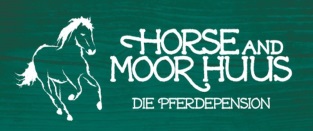 Name:		__________________________________________________________Anschrift:	__________________________________________________________Telefon:	__________________________________________________________Name des Pferdes:	___________________________________________________Alter:			___________________________________________________Geschlecht:		___________________________________________________Rasse:			___________________________________________________Stockmass:		___________________________________________________Fütterung (mehrere Kreuze sind möglich):	Raufutter:  		⃝  nur Heu		⃝  nur Heulage	    ⃝  Beides wäre möglichKraftfutter:		⃝ ja			⃝  nein			⃝  MineralfutterSonstiges zur Fütterung:  ______________________________________________________Bisherige Haltungsformen: _____________________________________________________Hat das Pferd irgendwelche Krankheiten, gibt es etwas Besonderes auf das man achten sollte?: ___________________________________________________________________________In welchem Stall steht das Pferd im Moment:______________________________________Wie oft hat das Pferd in den letzten 12 Monaten den Stall gewechselt: _________________Wo liegen die Interessen: 	⃝ Freizeit	⃝ Dressur	⃝ Springen	⃝ Western 				⃝ Horseman Ship	⃝____________Sonstiges:  __________________________________________________________________